ЭКОНОМИКА 2018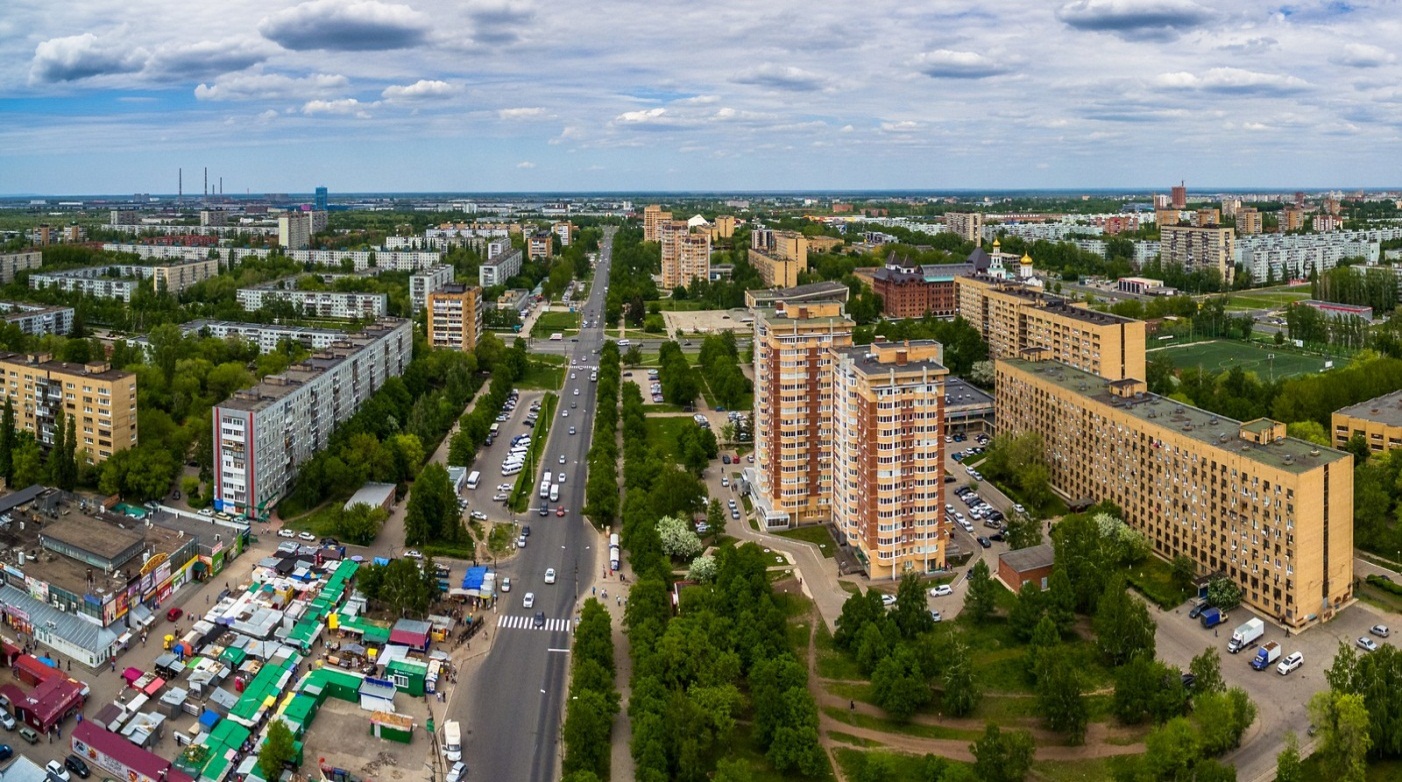 Предварительная оценка численности населения Самарской области на 1 января 2019 года по данным Территориального органа Федеральной службы государственной статистики по Самарской области составляет 3 193 729  человек.В состав Самарской области входит 342 муниципальных образований, в том числе 10 городских округов, 27 муниципальных районов.Расчетная численность постоянного населения городского округа Тольятти на 1 сентября 2018 года составляет 704,5 тыс. человек, в том числе по районам: Автозаводский   – 431,6 тыс.чел.;Центральный     – 157,3 тыс.чел.; Комсомольский – 115,6 тыс.чел. В период с 01.01.2018 г. по 01.09.2018 г.  численность населения сократилась на 2,876  тыс. человек. Число родившихся в городском округе Тольятти за отчетный период составила 5,1  тыс. человек. Зарегистрировано браков – 3,5 тыс. человек. В городском округе Тольятти проживает 133,4 тыс. человек в возрасте от 14 до 30 лет, доля молодежи в общей численности населения составляет 18,9%. Население города составляет 22,1% от общей численности населения Самарской области [4].На территории Самарской области находится уникальная двухъядерная Самарско-Тольяттинская агломерация (третья по величине в России), в которой проживает более   85% населения области.Городской округ Тольятти является одним из крупных экономических и промышленных центров.  Место городского округа Тольятти на карте Самарской области:один из крупнейших центров образования и науки, кадровый потенциал (2 место в Самарской области по доле занятых с высшим образованием (30,4%)); 2017 год: Тольятти в два раза превысил показатели Самары по объемам обрабатывающей промышленности, по итогам 9 месяцев 2018 года - почти в 3 раза);инновационный центр (1 место в Самарской области по объему отгруженной инновационной продукции);крупнейший центр культуры и искусства, спорта и туризма, уникальный в градостроительном плане город;региональный транспортный центр (М5 «Урал», железнодорожная магистраль, международный аэропорт «Курумоч»);центр предпринимательства (1-е место по числу МСП на душу населения в Самарской области);статус ТОСЭР, близость к ОЭЗ ТПТ «Тольятти», промышленные (индустриальные);технопарк в сфере высоких технологий «Жигулевская долина».В 2018 году проведена работа по подготовке Стратегии социально-экономического развития городского округа Тольятти. Решением Думы городского округа Тольятти от 25.01.2019 № 131 утверждена Стратегия социально-экономического развития городского округа Тольятти на период до 2030 года [8].ТОСЭРВ соответствии с Постановлением Правительства РФ от 28 сентября 2016 г. № 974 «О создании территории опережающего социально-экономического развития «Тольятти» городской округ Тольятти определен территорией опережающего социально-экономического развития (ТОСЭР) (особый правовой режим осуществления предпринимательской и иной деятельности в целях формирования благоприятных условий для привлечения инвестиций, обеспечения ускоренного социально-экономического развития и создания комфортных условий для обеспечения жизнедеятельности населения в соответствии). ТОСЭР вызывает особый интерес у представителей малого и среднего бизнеса, которые сейчас составляют уже более половины потенциальных резидентов ТОСЭР.Резидентам ТОСЭР Тольятти предоставляются налоговые льготы:<*> Ставка налога на движимое имущество в 2018 г.  равна 1,1%. С 2019г. регионы могут поднять ставку до 2.2%.<**> Для резидентов, получивших статус до 28.09.2019г.Основные условия получения статуса резидента ТОСЭР ТольяттиКомпания должна вложить в проект не менее 20 млн. рублей, а в первый год работы - не меньше 5 млн.руб.Новая компания должна создать в первый год работы не менее 20 рабочих мест, а действующее предприятие – не менее среднесписочной численности работников за последние 3 года.Компания, должна быть зарегистрирована в Тольятти и не иметь филиалов за пределами города [3].Границы ТОСЭР «Тольятти» соответствуют описанию границ городского округа Тольятти.Резидентами ТОСЭР являются организации, отвечающие требованиям статьи 34 ФЗ № 473,  постановления Правительства РФ № 614 и постановления Правительства РФ № 974, которые включены в реестр резидентов ТОСЭР и заключили соглашение об осуществлении деятельности на ТОСЭР с органом государственной власти Самарской области, уполномоченным на заключение соглашений об осуществлении деятельности на ТОСЭР, и (или) органами местного самоуправления монопрофильного муниципального образования Самарской области.  Инвестиционный потенциал ТОСЭР вызывает большой интерес среди инвесторов. Большое количество организаций изъявили желание реализовывать свои проекты в Тольятти в качестве резидентов еще на уровне подготовки заявки на получения особого статуса. Помимо инвесторов из Тольятти и Самарской области в перечне представлено много проектов инвесторов из других регионов РФ, а также с участием зарубежных инвесторов.По итогам 2018 года ТОCЭР «Тольятти» занимала лидирующую позицию по числу резидентов, включенных в федеральный реестр резидентов, среди всех территорий опережающего развития, созданных в моногородах. Статус резидента получен 46 «тольяттинскими» компаниями, которые готовы инвестировать в развитие Тольятти более 10 млрд. рублей и создать 5 тысяч новых рабочих мест. На 01.01.2019 в ТОСЭР «Тольятти» вложено 1,1 млрд. руб. инвестиций,  создано 2,5 тыс. рабочих мест [10].Резиденты ТОСЭР «Тольятти»:АНАЛИТИЧЕСКАЯ ИНФОРМАЦИЯФинансовый университет при Правительстве РФ подвел итоги исследований качества жизни населения  в  городах  России,  проведенных  в  2018 году. В основу оценки качества жизни положены результаты социологических исследований, проведенных  в  течение  2018  года в  78 городах страны с  населением  более  250  тыс.  человек. Кроме этого, для оценки качества жизни использовалась  официальная  статистика  Росстата,  а также другие данные по настроениям населения в городах России.В 10 крупных и средних российских городах по интегральному индексу качества жизни по итогам исследований 2018 года вошли следующие города:  Тюмень, Грозный, Москва, Казань, Сочи, Екатеринбург, Санкт-Петербург, Череповец, Тула, Сургут. Городской округ Тольятти занял 75 место в рейтинге. Оценка качества жизни в городах России построена по следующим показателям: 1. Качество медицинского обслуживания.2. Состояние дорожного хозяйства.3. Развитие культуры и образования.4. Работа ЖКХ и объем жилищного строительства. 5. Оценка работы городских властей.6. Оценка  населением  удобства  города  для жизни, миграционные настроения населения и самооценка жителями своего уровня дохода.В рейтинге городов по показателю «Качество медицинского обслуживания»: первое место – Москва; второе место – Санкт-Петербург; третье место – Сургут. Городской округ Тольятти занял 60 место в рейтинге. В рейтинге городов по показателю «Состояние дорожного хозяйства»: первое место – Грозный; второе место – Казань; третье место – Череповец. Городской округ Тольятти занял 32 место в рейтинге. В рейтинге городов по показателю «Развитие культуры и образования»: первое место – Красноярск; второе место – Краснодар; третье место – Москва. Городской округ Тольятти занял 76 место в рейтинге. В рейтинге городов по показателю «Работа ЖКХ и объем жилищного строительства»: первое место – Грозный; второе место – Нижневартовск; третье место – Стерлитамак. Городской округ Тольятти занял 33 место в рейтинге. В рейтинге городов по показателю «Оценка работы городских властей»: первое место – Калуга; второе место – Тюмень; третье место – Нижний Тагил. Городской округ Тольятти занял 71 место в рейтинге. В рейтинге городов по показателю «Оценка  населением  удобства  города  для жизни, миграционные настроения населения и самооценка жителями своего уровня дохода»: первое место – Сочи; второе место – Тюмень; третье место – Балашиха. Городской округ Тольятти занял 69 место в рейтинге. В рейтинге городских округов Самарской области, проводимом Министерством экономического развития и инвестиций Самарской области, по основным социально-экономическим показателям по 2018 года городской округ Тольятти занял 4 место (в 2017 году - 6 место) [1].В рейтинге городов Самарской области за 2018 год городской округ Тольятти занял следующие места [2]:ДЕЯТЕЛЬНОСТЬ ХОЗЯЙСТВУЮЩИХ СУБЪЕКТОВПо данным Статистического регистра предприятий, организаций, их филиалов и других обособленных подразделений в г. Тольятти на 1 октября 2018 года составило 28170 единиц или 26,7 процента от общего количества, учтенных предприятий по Самарской области.Наибольшее количество учтенных в Статистическом регистре предприятий, организаций, их филиалов и других обособленных подразделений сосредоточено в торговле, в строительстве, в обрабатывающих производствах, в организациях, осуществляющих профессиональную, научную и техническую деятельность. По данным Статистического регистра предприятий, организаций, их филиалов и других обособленных подразделений в г. Тольятти на 1 октября 2018 года составило 28170 единиц или 26,7 процента от общего количества, учтенных предприятий по Самарской области [4].Данные по отдельным видам экономической деятельности:Количество индивидуальных предпринимателей, учтенных в составе Статистического регистра, по видам экономической деятельности на 1 октября 2018 года составило 16 822. ПРОИЗВОДСТВОВ январе-сентябре 2018 года оборот организаций г. Тольятти увеличился на 16,1 процента по сравнению с январем-сентябрем 2017 года и составил 520,1 млрд. рублей или 28,5 процента от оборота по Самарской области. За январь-сентябрь 2018 года объем отгруженной продукции в г. Тольятти составил 411,9 млрд. рублей (30,7 процента от объема по Самарской области), что на 19,0 процента больше, чем в январе-сентябре 2017 года. Доля объема отгруженной продукции по предприятиям Автозаводского района составила 65,0 процента, на предприятия Комсомольского и Центрального районов приходится 12,9 и 22,0 процента соответственно. Наибольшая доля (86,3 процента) в общем объеме отгруженных товаров за январь-сентябрь 2018 года приходится на предприятия с видом экономической деятельности «обрабатывающие производства» - 26,5 процента от общего объема по Самарской области [4]. Объем отгруженных товаров собственного производства, выполненных работ и услуг (без НДС и акцизов)млн. рублейПромышленное производствоВ сентябре 2018 года индекс промышленного производства г. Тольятти составил 95,4 процента к соответствующему месяцу 2017 года (по Самарской области – 100,3 процента2), к предыдущему месяцу – 103,8 процента, (по Самарской области – 101,5 процента2).За январь-сентябрь 2018 года индекс промышленного производства составил 108,0 процента к соответствующему периоду прошлого года (по Самарской области – 99,8 процента2) [4].Индекс промышленного производства по видам экономической деятельности в январе-сентябре 2018 года1 –  по организациям-производителям, не относящихся к субъектам малого  предпринимательства2 – по полному кругу организаций производителейРЫНОК ТРУДА Неполная занятостьВ третьем квартале 2018 года численность работников, находившихся в простое по вине работодателя, и по причинам, не зависящим от работодателя и работника, составила 5,6 тыс. человек или 59,4 процента от данного показателя по Самарской области за отчетный период.Общая численность работников, находившихся в режиме неполной занятости, в третьем квартале 2018 года составила 2,4 тыс. человек или 16,6 процента от данного показателя по Самарской области за отчетный период.Движение работниковВ январе-сентябре 2018 года по данным организаций г. Тольятти было принято на работу 24,4 тыс. человек, а выбыло 29,4 тыс. человек (по Самарской области данный показатель составил 145,9 и 161,9 тыс. человек соответственно). Таким образом, в г. Тольятти за рассматриваемый период на 100 человек принятых на работу приходится 120 выбывших работника (по Самарской области – 111 работников). Численность работников, принятых на дополнительно введенные рабочие места за январь-сентябрь 2018 года, составила 433 человека (4,5 процента к принятым). Данный показатель по Самарской области составляет 2783 человек или 5,0 процента к принятым работникам.Структура выбывших работников за январь-сентябрь 2018 годав % к численности выбывших работниковЗанятость работниковВ январе–сентябре 2018 года на предприятиях г. Тольятти, число замещенных рабочих мест работниками списочного состава, совместителями и лицами, выполнявшими работы по договорам гражданско-правового характера, составило 161,0 тыс. человек (в Самарской области – 777,0 тыс. человек) [4].тыс. человекБезработицаНа конец 3 квартала 2018 года, по данным ГКУ СО «Центр занятости населения городского округа Тольятти», численность незанятых граждан, состоящих на регистрационном учете, составила 3,7 тыс. человек, что на 37,1 процента меньше, чем на конец 3 квартала 2017 года. Доля незанятых граждан г. Тольятти в общей численности незанятого населения Самарской области составила 24,9 процента.На конец сентября 2018 года, на учете состояло 3,4 тыс. человек безработных (на 2,1 тыс. человек или на 38,6 процента меньше, чем на конец сентября 2017 года). За январь–сентябрь 2018 года было признано безработными 5,5 тыс. человек. Снято с регистрационного учета 7,2 тыс. человек, из них трудоустроено 50,6 процента, снятых с учета в связи с профессиональным обучением или получением дополнительного профессионального образования – 13,6 процента [4].На 15.03.19 г. численность безработных граждан составила 3 929 чел., из которых  54,7 % приходится на женщин; 12,5 % - молодежь в возрасте до 30 лет; 9 % составляют граждане предпенсионного возраста; 11,5 % - уволенные по сокращению штата; 6,8 % - граждане, имеющие группу инвалидности [9]. Заработная плата работниковПо данным территориального органа федеральной  службы государственной  статистики по Самарской области среднемесячная номинальная начисленная заработная плата работников1 за январь–сентябрь 2018 года, в организациях г. Тольятти составила 37004 рубля и по сравнению с аналогичным периодом прошлого года увеличилась на 14,4 процента (по Самарской области – 37686 рублей, что на 10,4 процента больше, чем за январь–сентябрь 2017 года).1 – сведения по организациям, не относящимся к субъектам малого предпринимательства, средняя численность работников которых превышает 15 человек, включая работающих по совместительству и договорам гражданско-правового характераВеличина прожиточного минимума на душу населения по Самарской области за III квартал 2018 года составила 10219 рублей и по сравнению с тем же периодом прошлого года выросла на 2,0 процента [4]. МАЛЫЙ БИЗНЕС По данным Единого реестра субъектов малого и среднего предпринимательства  количество субъектов малого и среднего предпринимательства (СМСП) в городском округе Тольятти по состоянию на 01.07.2018 г. (сведения получены 10.11.2018), составило 30 403 единиц, в том числе микропредприятий – 29 026 единиц, малых предприятий – 1 297 единиц, средних предприятий – 80 единиц, индивидуальных предпринимателей – 11 945 человек.Больше всего малых предприятий городского округа заняты оптовой и розничной торговлей, ремонтом автотранспортных средств, мотоциклов, бытовых изделий и предметов личного пользования (38,7 %). Привлекательность данной отрасли обусловлена высокой оборачиваемостью капитала и низкими расходами на обслуживание бизнеса.В 1 полугодии 2018 года среднесписочная численность работников малых предприятий (без микропредприятий) по данным органов статистики составила 41,6 тыс. человек.Оборот малых организаций (без микропредприятий) в 1 полугодии 2018 года составил 62,7 млрд. рублей, из него доля оборота организаций, занимающихся оптовой и розничной торговлей в общем объеме составила около 60 %.Удельный вес оборота малых предприятий в общем обороте организаций по городскому округу Тольятти в 1 полугодии 2018 года составил 15,2 %.На территории городского округа реализуется муниципальная программа городского округа Тольятти «Развитие малого и среднего предпринимательства городского округа Тольятти на 2018-2022 годы» (далее по разделу – Программа), в рамках которой осуществляется финансовая, имущественная, информационная и консультационная помощь как вновь созданным, так и уже действующим СМСП.В отчётном периоде 2018 года объявлялись конкурсные отборы по предоставлению безвозмездных субсидий СМСП по направлениям:субсидирование части затрат СМСП, связанных с осуществлением социально значимых видов деятельности, созданием и (или) развитием центров времяпрепровождения детей до 1,5 млн. рублей. По первому отбору подано 16 заявок, к конкурсу допущено 14 заявок (одна заявка отозвана, по одной заявке отказ в допуске из-за несоответствия условиям отбора). Велся прием второго пакета документов. По второму отбору подано 6 заявок.субсидирование части затрат СМСП, связанных с приобретением оборудования в целях создания и (или) развития, и (или) модернизации производства товаров (работ, услуг) до 2 млн. рублей. Подано 23 заявки, к конкурсу допущено 14 заявок. Осуществлялось рассмотрение поданных пакетов документации.За отчетный период Муниципальным фондом поддержки и развития субъектов малого и среднего предпринимательства микрокредитная компания городского округа Тольятти выдано 24 займа. Целевые займы предоставляются сроком до 2 лет, сумма займа до 2 млн. рублей, процентная ставка 10% годовых. Займы предоставляются для развития собственного бизнеса, пополнения оборотных средств, приобретения оборудования на возвратной и возмездной основе [3].По данным органов статистики количество малых предприятий городского округа Тольятти (без микропредприятий)  по состоянию на 31.12.2018 года составило 1 297 единиц, что на 3 единицы меньше прошлого года [6]. ФИНАНСЫ Решением Думы городского округа Тольятти «О бюджете городского округа Тольятти на 2018 год и на плановый период 2019 и 2020 годов» были утверждены следующие основные характеристики бюджета 2018 года: общий объем доходов – 13 266 518 тыс.руб.;общий объем расходов – 13 748 092 тыс.руб.;дефицит – 481 574 тыс.руб.За  2018 год доходов в бюджет городского округа поступило  12 954 569 тыс. руб. или 97,6% к плану года. Размер безвозмездных поступлений из вышестоящих бюджетов текущего года составил 6 355 617 тыс. руб. Расходы произведены в сумме 13 178 988 тыс. руб., или 95,9 % к утвержденным Думой плановым показателям, в том числе 6 149 906 тыс. руб. за счет средств вышестоящих бюджетов, или 93,6% от утвержденного плана [5].Основные показатели исполнениябюджета городского округа Тольятти в 2018 годумлн.руб.Собственные доходы бюджета городского округа за  2018 года составили                 6 598 952 тыс.руб., или 101,2% к утвержденному плану года.Расходы бюджета городского округа за  2018 года составили 13 178 988 тыс.руб., или 95,9 % к утвержденному плану года.Бюджетом городского округа на 2018 год предусмотрено финансирование 27 муниципальных программ на общую сумму 12 565 139 тыс. рублей. ИНВЕСТИЦИИ В январе-сентябре 2018 года на развитие экономики и социальной сферы г. Тольятти использовано 15,8 млрд. рублей инвестиций в основной капитал, что на 3,5 процента больше, чем за январь-сентябрь прошлого года. За отчетный период объем инвестиций по г. Тольятти составил 13,0 процента от инвестиций в основной капитал по Самарской области [4].Инвестиции в основной капитал по отдельным чистым видам экономической деятельности   в январе-сентября 2018 годаТОРГОВЛЯ И ОБЩЕСТВЕННОЕ ПИТАНИЕ В январе-сентябре 2018 года оборот оптовой торговли по организациям г. Тольятти составил 60,2 млрд. рублей, что на 5,6 процента больше, чем в январе-сентябре 2017 года. За отчетный период оборот оптовой торговли по г. Тольятти составил 24,7 процента от оборота по Самарской области. Оборот оптовой торговли организаций оптовой торговли1, за январь-сентябрь 2018 года составил 28,7 процента от оборота оптовой торговли организаций всех видов деятельности, или 17,3 млрд. рублей. По сравнению с январем-сентябрем 2017 года наблюдается снижение данного показателя на 5,3 процента. Доля оборота оптовой торговли организаций оптовой торговли1, составляет 11,2 процента от оборота по Самарской области.1 – по организациям, зарегистрированным по виду экономической деятельности «торговля розничная, кроме розничной торговли автотранспортным средствами и мотоциклами».В январе-сентябре 2018 года оборот розничной торговли организаций г. Тольятти составил 51,5 млрд. рублей, что на 5,3 процента больше, чем в январе-сентябре 2017 года, а также составляет 23,7 процента от оборота по Самарской области.В структуре оборота розничной торговли в январе-сентябре 2018 года доля пищевых продуктов, включая напитки, и табачных изделий составила 36,6 процента, непродовольственных товаров – 63,4 процента.В январе-сентябре 2018 года в г. Тольятти продано населению товаров собственного производства на сумму 442,2 млн. рублей, что на 20,4 процента меньше, чем в январе-сентябре 2017 года. Объем розничной торговли алкогольными напитками и пивом в январе-сентябре 2018 года составил 3064,6 млн. рублей, что на 15,0 процента больше, чем в январе-сентябре 2017 года.В январе-сентябре 2018 года оборот общественного питания по полному кругу организаций г. Тольятти составил 5,0 млрд. рублей или 103,4 процента к январю-сентябрю 2017 года, а так же 25,7 процента от оборота по Самарской области [4].УСЛУГИ За январь-сентябрь 2018 года предприятиями г. Тольятти оказано платных услуг населению на 11697,3 млн. рублей, что на 12,0 процента больше, чем в январе-сентябре 2017 года или 16,6 процента от объема платных услуг по Самарской области.В январе-сентябре 2018 года объем бытовых услуг, оказанных предприятиями г. Тольятти, составил 188,8 млн. рублей, что на 14,9 процента меньше, чем в январе-сентябре 2017 года или 19,9 процента от объема бытовых услуг по Самарской области.В структуре бытовых услуг наибольший удельный вес занимает техническое обслуживание и ремонт транспортных средств, машин и оборудования (75,1 процента) [4].ИСТОЧНИКИ ИНФОРМАЦИИ Лучшие города России по качеству жизни в крупных и средних российских городах России (Финансовый университет при Правительстве РФ).            Муниципальное развитие, моногорода и СТА. Рейтинги. (Официальный сайт Министерства экономического развития, инвестиций и торговли Самарской области). Официальный портал администрации городского округа Тольятти.Доклад «Социально-экономическое положение г. Тольятти» за январь-сентябрь 2018 года, подготовленный территориальным органом федеральной  службы государственной  статистики  по Самарской области. Постановление администрации городского округа Тольятти от 27.02.2019 г. № 509-п/1 «О проведении публичных слушаний по Отчету администрации городского округа Тольятти об исполнении бюджета городского округа Тольятти за 2018 год». Показатели деятельности малых предприятий (без учета микропредприятий) г. Тольятти за 2018 год, подготовленные территориальным органом федеральной  службы государственной  статистики  по Самарской области.Постановление администрации городского округа Тольятти от 20.10.2017   № 3471-п/1 «Об утверждении прогноза социально-экономического развития городского округа Тольятти на 2018 год и плановый период 2019-2020 годов».Решение Думы городского округа Тольятти от 25.01.2019 № 131 «О Стратегии социально-экономического развития городского округа Тольятти на период до 2030 года».Информация о состоянии регистрируемого рынка труда городского округа Тольятти на 15.03.2019 г. ГКУ Самарской области «Центр занятости населения городского округа Тольятти». Информация об итогах работы Министерства экономического развития и инвестиций Самарской области за 2018 год.ТОСЭРОбычная ставкаНалог на имущество, в том числе на движимое0%2,2%*Налог на прибыль2%- 5 лет12% - 6-10 годы20%Налог на землю0%1,5%Страховые выплаты**7,6%30%№ п/пНаименование резидента ТОСЭРНаименование инвестиционного проектаОбщество с ограниченной ответственностью «АКОМ-ИНДАСТРИАЛ»«Организация на территории г.о.Тольятти производства промышленных свинцовых аккумуляторных батарей»Общество с ограниченной ответственностью «БИА» «Проектирование, разработка и изготовление испытательных стендов для крупных компаний-поставщиков авиакосмической промышленности, автомобилестроительных предприятий, научно-исследовательских институтов и университетов на основе многофункционального контроллера нового поколения»Общество с ограниченной ответственностью «СП «Граниферт»«Строительство установки гранулированного сульфата аммония мощностью 14000 тонн/год»Общество с ограниченной ответственностью «ТОР Тольяттинский завод приборов отопления»«Завод теплового оборудования»Общество с ограниченной ответственностью «Сарди Пекеджинг»«Проект организации производства защитных картонных уголков в г. Тольятти»Общество с ограниченной ответственностью «БРАЙС»«Организация производства твердосплавного осевого инструмента»Общество с ограниченной ответственностью «ЗЕТТА»«Разработка отечественного многофункционального высокоэффективного электрического привода для транспортных средств общего пользования и специального назначения»Общество с ограниченной ответственностью «АКТИВ ТМК»«Производство светодиодного оборудования и технических жидкостей»Общество с ограниченной ответственностью «ГРАН ЛИМИТЕД»«Создание центра разработки программного обеспечения для контрактных центров в г.Тольятти»Общество с ограниченной ответственностью «Металлист-Тольятти»«Организация высокотехнологического производства»Общество с ограниченной ответственностью «ТТС ЗАКАЛКА»«Производство изделий из листового стекла»Общество с ограниченной ответственностью «ХМ РУС»«Производство радиаторов отопления»Общество с ограниченной ответственностью «НТЦ Евровент»«Производство энергоэффективного вентиляционного оборудования»Общество с ограниченной ответственностью «Завод КПД»«Внедрение новых методов производства в строительной отрасли»Общество с ограниченной ответственностью «КОНДИТЕРСКАЯ ФАБРИКА «СЛАСТИ»«Расширение действующего производства кондитерских изделий на базе ООО «КФ «СлаСти»Общество с ограниченной ответственностью «БИСКО ТТИ»«Создание производства макарок и мучных кондитерских изделий»Общество с ограниченной ответственностью Медицинский центр «Губерния»«Медицинский Центр «Губерния»Общество с ограниченной ответственностью «КОЛОРАНТ-Т»«Производство мастербатчей и пленки (листов) ПЭТ»Общество с ограниченной ответственностью Мясокомбинат «Лада» «Модернизация мясокомбината
полного цикла переработки и выпуска продукции»Общество с ограниченной ответственностью «Директ Бизнес Солюшн»«Разработка и вывод на рынок мультиплатформы клиентского сервиса
с интеллектуальной обработкой обращений»Общество с ограниченной ответственностью «ЛЕВАНТО»«Производство кожгалантерейных изделий в г.Тольятти»Общество с ограниченной ответственностью «ВолгаГофроПак+»Производство 3-слойного упаковочного
гофрокартона и гофрокоробовОбщество с ограниченной ответственностью «СБ-М»Организация опытного конструкторского бюро в г. ТольяттиОбщество с ограниченной ответственностью «АГАТ-ТОЛЬЯТТИ»Организация серийного производства
корпусной мебели и комплектующих
для ее производства, мебельной плиты
и трудногорючих стеновых панелей,
декорированных рулонными материалами
с использованием запатентованных
технологийОбщество с ограниченной ответственностью «ТОЛЬЯТТИНСКИЙ КАБЕЛЬНЫЙ ЗАВОД» Организация производства высокочастотного структурированного кабеля в полиэтиленовой изоляции (ПЭ) и ПВХ
оболочке на территории Индустриального парка «АВТОВАЗ»Общество с ограниченной ответственностью «ЛИДЕР-ПРОМПЛАСТ И КО» Производство полимерных изделий из
полиолефиновОбщество с ограниченной ответственностью «Славянский профиль» Производство элементов оконных конструкцийОбщество с ограниченной ответственностью «ПОВОЛЖСКИЙ ШИНОПЕРЕРАБАТЫВАЮЩИЙ ЗАВОД» Расширение действующего производства по переработке отходов на основе шин и резинОбщество с ограниченной ответственностью «ПАРМА» Производство макаронОбщество с ограниченной ответственностью «Новые мебельные технологии» Производство мебелиОбщество с ограниченной ответственностью «ЕВРО МАФ»Производство тренажеров из нержавеющейтрубыОбщество с ограниченной ответственностью «ЗАВОД ЖБИ ФЛОРКОН»Создание высокотехнологичного быстроадаптируемого производства сборных железобетонных изделийОбщество с ограниченной ответственностью «Система Технико-Аналитического Контроля»Система технико-аналитического контроля на территории опережающего социально-экономического развития «Тольятти» (городской округ Тольятти, Самарская область)Общество с ограниченной ответственностью «Тольяттинский литейно-механический завод»Строительство завода по производству медной катанкиОбщество с ограниченной ответственностью «ИННОВАЦИОННЫЕ СИСТЕМЫ ПОЖАРОБЕЗОПАСНОСТИ»Организация производства полного цикла по выпуску инновационных устройств пожаротушенияОбщество с ограниченной ответственностью «Волжский Завод Промышленной Арматуры»Запуск новой линии по изготовлению хомутов гидравлических ремонтно-соединительныхОбщество с ограниченной ответственностью «ТОЛХОТЕЛ»Создание гостиницы международного отельного оператора ACCORHOTELS под брендом IBIS уровня 3 звездыОбщество с ограниченной ответственностью «Регион-Т»Реконструкция и запуск туристического центра отдыха «Островок» с предоставлением мест для временного проживания»Общество с ограниченной ответственностью «КАРАТ-Тольятти»«Строительство завода по производству сыра в г.о. Тольятти»Общество с ограниченной ответственностью «АКОМ-ИНДАСТРИАЛ»«Организация на территории г.о. Тольятти
производства промышленных свинцовых аккумуляторных батарей»Общество с ограниченной ответственностью «Оди Тулинг»«Разработка и производство штамповой оснастки и пресс-форм»Общество с ограниченной ответственностью «Поволжский Пищевой Комбинат»«Создание производства готовых пастеризованных обеденных блюд длительного хранения»Общество с ограниченной ответственностью «ИнжГеология»«Расширение производства детских игрушек на базе ООО «ИнжГеология»Общество с ограниченной ответственностью «СуперПринт»«Расширение производства упаковочной пленки»Общество с ограниченной ответственностью «Металл Трейд»«Расширение действующего производства по литью и обработке металлов»Общество с ограниченной ответственностью «Валео Технолоджи Рус»«Производство компонентов и систем для автомобильной индустрии на территории опережающего социально-экономического развития г.о.Тольятти»Наименование показателя20172018Индекс промышленного производства по крупным и средним предприятиям33Отгружено товаров собственного производства по совокупности разделов В, С, Д, Е на душу населения32Инвестиции в основной  капитал на душу населения77Среднемесячная заработная плата44Уровень официально зарегистрированной безработицы85Бюджетная  обеспеченность за счет налоговых и неналоговых доходов на душу населения44Бюджетная обеспеченность с учетом безвозмездных перечислений на душу населения,54Естественный прирост (убыль) населения, на 1000 населения99Число предприятий на 01.10.2018 г., единицВсего28 170в том числе:сельское, лесное хозяйство, охота, рыболовство и рыбоводство233добыча полезных ископаемых17обрабатывающие производства2 750обеспечение электрической энергией, газом и паром; кондиционирование воздуха69водоснабжение; водоотведение, организация сбора и утилизации отходов, деятельность по ликвидации загрязнений143строительство3 383торговля оптовая и розничная; ремонт автотранспортных средств и мотоциклов9 791транспортировка и хранение2 266деятельность гостиниц и предприятий общественного питания570деятельность в области информации и связи651деятельность финансовая и страховая484деятельность по операциям с недвижимым имуществом1 925деятельность профессиональная, научная и техническая2 270деятельность административная и сопутствующие дополнительные услуги1243государственное управление и обеспечение военной безопасности; социальное обеспечение123образование431деятельность в области здравоохранения и социальных услуг473деятельность в области культуры, спорта, организации досуга и развлечений456предоставление прочих видов услуг891деятельность домашних хозяйств как работодателей1Число индивидуальных предпринимателейЧисло индивидуальных предпринимателейчеловекв % к итогуВсего16 822100,0в том числе по видам экономической деятельности:сельское, лесное хозяйство, охота, рыболовство и рыбоводство970,6добыча полезных ископаемых20,0обрабатывающие производства9085,4обеспечение электрической энергией, газом и паром; кондиционирование воздуха20,0водоснабжение; водоотведение, организация сбора и утилизации отходов, деятельность по ликвидации загрязнений280,2строительство1 0326,1торговля оптовая и розничная; ремонт автотранспортных средств и мотоциклов7 51044,6транспортировка и хранение2 12212,6деятельность гостиниц и предприятий общественного питания4442,6деятельность в области информации и связи5573,3деятельность финансовая и страховая1350,8деятельность по операциям с недвижимым имуществом7004,2деятельность профессиональная, научная и техническая1 1156,6деятельность административная и сопутствующие дополнительные услуги5353,2образование1570,9деятельность в области здравоохранения и социальных услуг840,5деятельность в области культуры, спорта, организации досуга и развлечений2531,5предоставление прочих видов услуг1 1416,8Январь-сентябрь 2018 г.Январь-сентябрь 2018 г. в % к январю-сентябрю 2017 г.Январь-сентябрь 2018 г.Январь-сентябрь 2018 г. в % к январю-сентябрю 2017 г.Всего411931,8119,0из них с основным видом деятельности:Обрабатывающие производства355628,9121,6Обеспечение электрической энергией, газом и паром; кондиционирование воздуха17516,9105,3Водоснабжение; водоотведение, организация сбора и утилизации отходов, деятельность по ликвидации загрязнений7354,4121,0Строительство1606,071,7Торговля оптовая и розничная; ремонт автотранспортных средств и мотоциклов6684,8110,2Транспортировка и хранение4318,498,2Деятельность гостиниц и предприятий общественного питания1794,8111,8Деятельность в области информации и связи2028,1114,0Деятельность по операциям с недвижимым имуществом4611,882,9Деятельность профессиональная, научная и техническая1299,1104,0Деятельность административная и сопутствующие дополнительные услуги574,9181,9Государственное управление и обеспечение военной безопасности; социальное обеспечение815,2102,0Образование1348,7103,5Деятельность в области здравоохранения и социальных услуг6053,0117,3Деятельность в области культуры , спорта, организации досуга и развлечений139,7104,4Предоставление прочих видов услуг97,794,7Январь-сентябрь 2018 г. в % к январю-сентябрю 2017 г.Январь-сентябрь 2018 г. в % к январю-сентябрю 2017 г.Промышленное производство108,0в том числе:добыча полезных ископаемых90,0обрабатывающие производства108,1в том числе:производство пищевых продуктов100,4производство напитков39,1производство текстильных изделий121,2производство одежды218,8деятельность полиграфическая и копирование носителей информации121,3производство химических веществ и химических продуктов103,0производство резиновых и пластмассовых изделий131,6производство прочей неметаллической минеральной продукции29,1производство  металлургическое52,5производство готовых металлических изделий, кроме машин и оборудования96,6производство электрического оборудования68,2производство машин и оборудования, не включенных в другие группировки138,3производство автотранспортных средств, прицепов и полуприцепов116,8ремонт и монтаж машин и оборудования97,3обеспечение электрической энергией, газом и паром; кондиционирование воздуха104,7в том числе:производство, передача и распределение электроэнергии105,4производство и распределение газообразного топлива106,1производство, передача и распределение пара и горячей воды; кондиционирование воздуха104,4водоснабжение; водоотведение, организация сбора и утилизации отходов, деятельность по ликвидации загрязнений113,5в том числе:забор, очистка и распределение воды101,5сбор и обработка сточных вод103,7сбор, обработка и утилизация отходов; обработка вторичного сырья119,3Январь–сентябрь 2018 г.Удельный вес, %Всего замещенных рабочих мест (работников)160,1100,0в том числе:среднесписочная численность работников (без внешних совместителей)155,997,4внешних совместителей2,11,3работников, выполнявших работы по договорам гражданско-правового характера2,11,3Количество малых предприятий, единицСредняя численность работников
без внешних совместителей,
человекСредне-месячная заработная плата
работников,
рублейОборот организации (без НДС, акцизов и аналогичных обязательных платежей),
тыс.рублейОтгружено товаров собственного производства, выполнено работ и услуг собственными силами
(без НДС и акциза), тыс.рублейПродано товаров несобственного производства (без НДС, акцизов и аналогичных обязательных платежей),
тыс.рублейВСЕГО1 29740 88421 269128 388 57756 313 87372 074 704Наименование показателя  2018 2018 % исполненияНаименование показателя  (план)(факт)% исполненияДоходы собственные6 5186 599101,2Безвозмездные перечисления6 7496 35694,2Доходы всего13 267 12 95597,6Расходы за счет собственных средств бюджета7 1777 02997,9Расходы за счет средств вышестоящих бюджетов6 5716 15093,6Расходы всего13 74813 17995,9Дефицит (-) / профицит (+)-482-22446,5Январь-сентябрь 2018 г.Январь-сентябрь 2018 г.млн. рублейв % к итогуИнвестиции в основной капитал15801,7100,0в том числе:Обрабатывающие производства11729,374,2Обеспечение электрической энергией, газом и паром; кондиционирование воздуха601,63,8Водоснабжение; водоотведение, организация сбора и утилизации отходов, деятельность по ликвидации загрязнений387,72,5Строительство29,90,2Торговля оптовая и розничная; ремонт автотранспортных средств и мотоциклов1062,96,7Транспортировка и хранение190,71,2Деятельность гостиниц и предприятий общественного питания56,40,4Деятельность в области информации и связи255,91,6Деятельность финансовая и страховая28,10,2Деятельность по операциям с недвижимым имуществом972,06,2Деятельность профессиональная, научная и техническая9,80,1Деятельность административная и сопутствующие дополнительные услуги4,30,0Государственное управление и обеспечение военной безопасности; социальное обеспечение88,20,6Образование162,61,0Деятельность в области здравоохранения и социальных услуг84,60,5Деятельность в области культуры, спорта, организации досуга и развлечений115,80,7Предоставление прочих видов услуг21,80,1